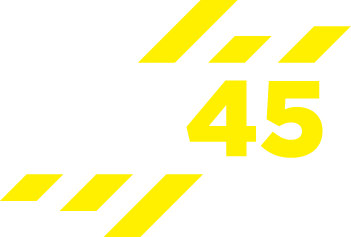 R3DZONEHIIT SESSION = 37.50 MIN30/30 x 5 rounds (4:50 per section) – AMRAPWarm up 3-5 minsWarm up 3-5 minsCardio60 sec rest period60 sec rest periodUpper Body60 sec rest period60 sec rest periodLower Body60 sec rest period60 sec rest periodCardio60 sec rest period60 sec rest periodAbs / Core60 sec rest period60 sec rest periodFull Body60 sec rest period60 sec rest periodCardioCool down & stretch 3-5 minsCool down & stretch 3-5 mins